Toilet Training – Bottom wiping – Step-by-step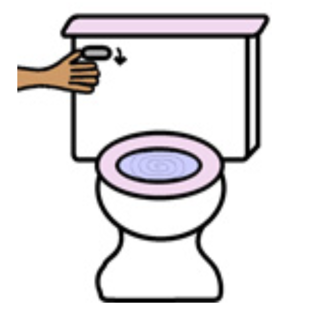 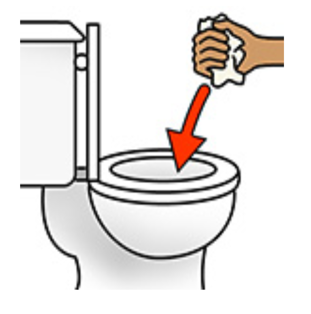 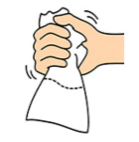 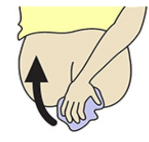 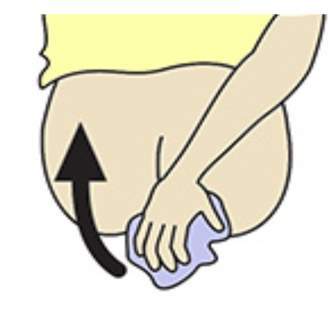 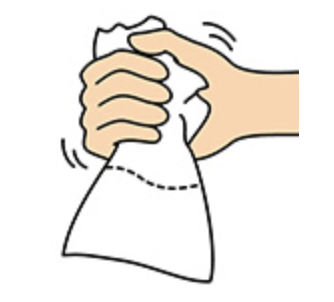 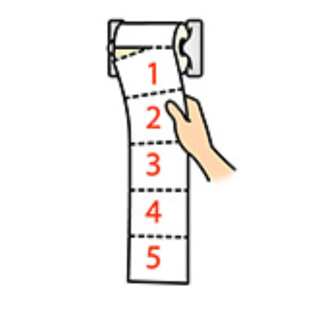 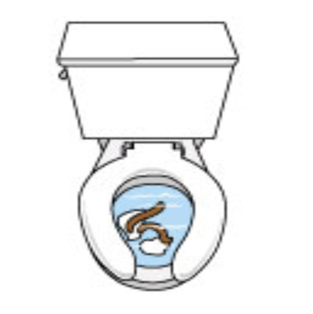 